Actividad 3 – Módulo 1Actividad 3 (obligatoria)Volver a: Mód 1Vinculación entre los elementos generales que definen y configuran una materiaA través de esta actividad vamos a analizar qué elementos generales definen, caracterizan y configuran una materia.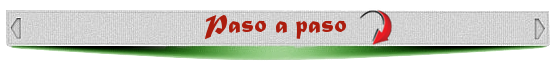 1. Reflexiona, a partir de las Órdenes de 14 de julio de 2016 (ESO y Bachillerato) y del Real Decreto 1105/2014, sobre la relación que existe entre un criterio de evaluación, las estrategias metodológicas que se sugieren, los objetivos de la materia, las competencias clave y los estándares de evaluación.2. Descarga la siguiente tabla.3. Elige un criterio de evaluación de una materia y un nivel y completa la tabla que te has descargado en el punto anterior. Te puede ayudar este ejemplo.AYUDA PARA LA ACTIVIDADUna vez hayas completado la tabla, se exporta a PDF y se sube como archivo.Para entregar el documento con tu tarea pulsa sobre el botón Agregar entrada.Para añadir el archivo, pulsa sobre el icono  o arrastra y suelta el mismo en la zona punteada con la flecha azul.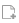 Para enviar el archivo, pulsa sobre Guardar cambios.Para modificar el archivo, pulsa sobre el botón Editar entrega.Para eliminar el archivo enviado, selecciónalo y pulsa sobre el botón Borrar.REQUISITO DE FINALIZACIÓNLa actividad se considera finalizada cuando esté calificada como superada por tu tutor/a.DESARROLLO CURRICULAR DE SECUNDARIA Y BACHILLERATOMATERIA: NIVEL: NIVEL: Criterio de evaluación: Criterio de evaluación: Criterio de evaluación: Estrategias metodológicas:Estrategias metodológicas:Estrategias metodológicas:Objetivos de la etapa:Objetivos de la etapa:Contenidos:Competencias:Competencias:Estándares de evaluación: